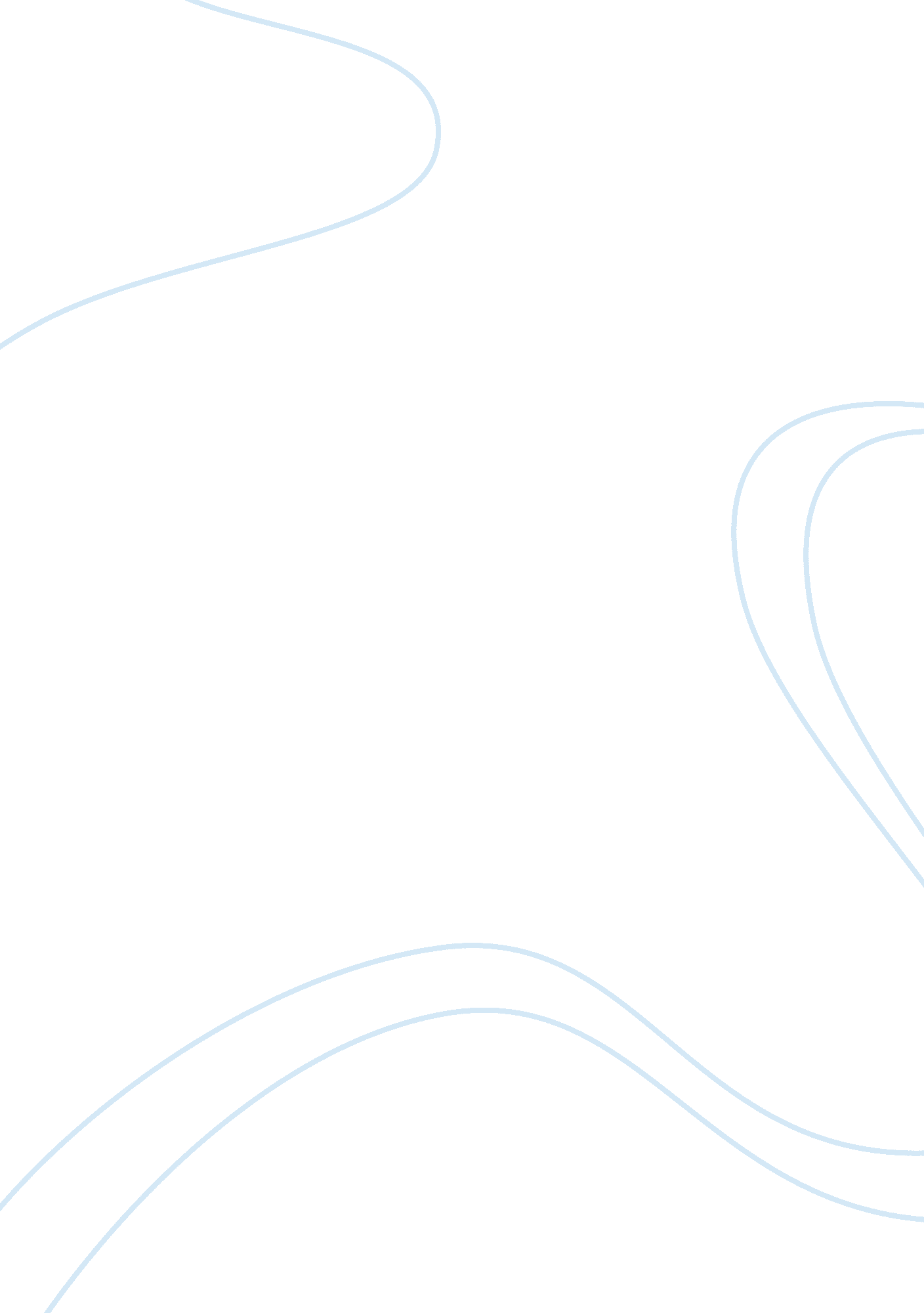 Is martin luther kings speech relevant today sociology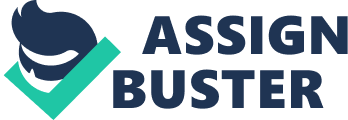 Contents – We are the characters of the communities and households. We have a list of things to make. If we proceed harmonizing to the program, sense of proportion, even dreams and wants can come true. Belief and apprehension is more indispensable to us today than it was earlier. What we want to see is alterations and evolvement over clip in society, how does it differ today than earlier and what were the right determinations made to get the better of jobs that laid the roots long ago in the U. S and planetary societies. Why merely now have these alterations occurred? Martin Luther King was one of the greatest combatants of human rights, and unfairnesss, towards the black community and other races. Barrack Obama was a campaigner for the presidents of the United States. He spoke his address to do alterations which related to what Martin Luther King started in 1963. A comparing of cardinal elements in Martin Luther King ‘ s dreams and Barrack Obama alterations, and the betterment is measured in statistics by race, is a cardinal focal point of this research. After old ages these alterations can be related to both work forces and their visions of America, being less discriminatory, positive and free. The cardinal elements of the dreams and alterations in both addresss are related to statistics of socio economic and political values, instruction, employment rates and lodging in black America today. Martin Luther King ‘ s dream is full of emotion which was and still is supreme. These emotions were picked up by America ‘ s hip hop music creative persons and used as inspiration to back up Barrack Obama, who has influenced younger coevalss to divide bad from good, to follow their dream with crates of hope and courage, by merely reiterating ‘ yes we can ‘ , like Martin Luther King did, reiterating ‘ I have a dream ‘ . How far did Martin Luther King ‘ s dreams went through over the old ages? Martin Luther King was born on 15th of January, 1929 and died on the 4th of April, 19681. Martin Luther King was a adult male with a dream, which has lasted even after his decease. He is an illustration for people and he spoke his words of his dream in forepart of 1000000s of people and the message was delivered across the universe as a consequence, because favoritism is non merely in America, it ‘ s found all over the universe and today there are more and more people who live in one state with many different races in peace, showing that Martin Luther King ‘ s dream is traveling down the way to world. In 1963, Martin Luther King shared his dream with us, his dream was so large and powerful that it exploded from his oral cavity that twenty-four hours on August 28th 2 into something beautiful and bosom touching. The racism was inside people and no affair that the jurisprudence said that everyone must be equal in every manner. Since industrialisation, other races that have come to populate in, or were populating in U. S. and looking for a better hereafter were viing with US citizens, being cheaper labour, willing to work more hours were achieved with less wage in return. Poor living conditions were the people ‘ s concerns making fiscal stableness, raising kids and giving them instruction. This ne’er happened, because some white Americans, were without occupations, blamed other races for their destiny and turned to a signifier of hatred, physical force every bit good as mental maltreatment. New packs were introduced in society who worshiped Nazis. The ‘ Ku Klux Klan’3, it is really celebrated across the U. S. and Earth for their actions and rites against other races. The combustion cross symbolizes a black adult male firing on it as a forfeit, white robes besides tells us that the members think they are in a war where inkinesss go against Whites. The American dream was far off. The American dream is merely what it says, a dream. It ‘ s about hope, the ends that you want for yourself and everyone around you, and if everyone is happy around you, so you are satisfied excessively. The things you want for yourself, your kids and farther coevalss, will be sustained through advancement, non reiterating the past, but come oning to the mercenary and equal prosperity. Designation of: Martin Luther King dreams A? When the designers of our republic wrote the brilliant words of the Constitution and Declaration of IndependenceA? 4 Martin Luther King meant the significance of subscribing a promissory, or in other words, the American dream. Every American has their rights. Every individual who lives in U. S. is the same homo that creates economic wealth by make fulling the work topographic point. Every one of them must be treated the same. The same in a manner that people wages are non taken down merely because of their tegument colour or the manner they look. Every homo is working for himself with emotions, the right to talk and show the thoughts freely. The word ‘ No ‘ can be taken as a right determination but merely when the conditions do non let for something to go on. To better the status of the province and human rights for everyone, we have to state yes, to ‘ I hold a dream ‘ . ‘ Now is the clip to open the doors of chance to all God ‘ s kids. Now is the clip to raise our state from the speedy littorals of racial unfairness to the solid stone of brotherhood ‘ . 5 Martin Luther King, was non merely taking a good expression in U. S. at the clip, in his words he mentioned God ‘ s kids, which means every individual one of us on this planet have to step out of the speedy sand of racial unfairness. Does it look like a expression, for holding a better apprehension of life, for holding a demand to populate for something ; to love everyone around you ; to see mundane happy smiling faces without hatred? : it is a expression which is attempted but ne’er to the full fulfilled for the complete consequence, is the solid stone of brotherhood. There is the word, ‘ believer ‘ . Martin Luther King believed with all his bosom that he could do a alteration. He was a adult male who had a batch of emotions that been held in his thorax for a long clip. A Black adult male with a dream, who rose up and gave a piece of intelligence and poesy to everyone revealed that he is the same individual who does non know apart, but asked to join forces without racial ranking. ‘ Little black male childs and black misss will be able to fall in custodies with small white male childs and white misss and walk together as sisters and brothers ‘ . 6 The dream is a brotherhood. Martin Luther King played with religion to look at the blind truth that was buried under favoritism. Together he played a beautiful symphonic music of brotherhood, turned hatred to trust to animate things that could be sorted out without fright of torment, populating in a universe full of tune, where vocal are played by an orchestra that relies on the fusion of many different personalities. And the music director who leads the vocal should be a adult male, who ne’er fail to unify the sounds and personalities that map the uninterrupted tune of brotherhood. The yesteryear is still hard to look back at ; black Americans have been discriminated and for the worse, enslaved. History proved to us that Blacks could n’t make many things including work, usage services, eat or even live where of all time they wanted to. Discrimination besides included political issues, for illustration, voting. Analyzing coevalss who had different characteristics were non allowed or even forced out of universities. Poverty was everyplace in black society. Today is a different narrative. Black race are offered more for professional occupations. Many Blacks enter universities and base on balls to acquire a grade ; there are many Black politicians ‘ and participants in elections. All of this sounds manner better. House Purchase Power Home purchasing power by race ranking in U. S. A 7 Race 1994yr – 2007yr % alteration in purchasing power since ’94 1. White ( non-Hispanic ) 70. 0 – 75. 2 5. 2 % 2. Asiatic American 51. 3 – 60. 0 8. 7 % 3. Native American 51. 7 – 56. 9 5. 2 % 4. African American 42. 3 – 47. 2 4. 9 % 5. Latino or Latino 41. 2 – 49. 7 8. 5 % It can be seen white Americans have had the most chances to purchase houses. Asians and Native Americans do non differ a batch, it is 4. 9 per centum and they are in the 2nd and 3rd topographic points of house purchasing power. Fourth and 5th topographic point in homeownership goes to African Americans, followed by Hispanics. Over 13 old ages, Hispanic and Latino ‘ s had the lowest figure householders together with African Americans. The bulk of other races, non Whites, were cranking or easy turning on the graduated table of homeownership. Looking at the house purchase power we can see that everything takes clip. Patience is what makes you believe of many ways how to do a existent statement or in this instance, Martin Luther King ‘ s dreams are easy going realistic. A dream is when world issues collide with dreams and the mode of accepting, the alterations. Something that Martin Luther King spoke about was a realistic dream that continues up boulder clay today and farther into our hereafter, a ne’er stoping emotion. ‘ With this religion we will be able to work together, to pray together, to fight together, to travel to imprison together, to stand up for freedom together, cognizing that we will be free one twenty-four hours ‘ . 8 The land of chances a great state, this must go true non merely on paper, but besides in human actions, behaviour and credence to alter together to go newborn fresh minded people who can boom together so as to be united and affluent. One individual is someplace, really near in the form to the job convergent thinker and in the form of a true black American who has the same rights to talk, but has a different rank. Miracle and phantasy, many are get downing to believe of how simple it could be to migrate to a location with a intent, where the creative activity of a good ambiance is implied in every human feature, with no racial unfairness or biass. If we had known how to do it all bright at the beginning of the start, so what manner would we now understand as the differences in life? If we had merely one manner of thought, or merely one civilization, possibly we would non hold to contend for wealths, or dreams. And what our authoritiess want can be expressed in many different ways. Resources, wealth, mental and physical control of society, usage of the work force or fulfilment of citizen demands are the factors that our authoritiess have the power to make. Can we believe that possibly we are the figures on a chess board and we can merely be moved when it ‘ s clip for the good move, good planned for us by person who has ‘ the right ‘ to believe he is no better than everyone? Martin Luther King woke up these cheat figures, gave those eyes and told them to look around, gave them emotions so they think about the past, gave these figures faith that they would be free one twenty-four hours to travel along their ain life ‘ s way. Cardinal elements: Barack Obama and Martin Luther King dreams. Martin Luther King 9 ( I have a dream ) 1-I have a dream that one twenty-four hours this state will lift up and populate out the true significance of its credo: “ We hold these truths to be axiomatic, that all work forces are created equal. ” 2-I have a dream that one twenty-four hours on the ruddy hills of Georgia, the boies of former slaves and the boies of former slave proprietors will be able to sit down together at the tabular array of brotherhood. 3-I have a dream that one twenty-four hours even the province of Mississippi, a province sweltering with the heat of unfairness, sweltering with the heat of subjugation, will be transformed into an oasis of freedom and justness. 4-I have a dream that my four small kids will one twenty-four hours populate in a state where they will non be judged by the colour of their tegument but by the content of their character. 5-I have a dream that one twenty-four hours, down in Alabama, with its barbarous racialists, small black male childs and black misss will be able to fall in custodies with small white male childs and white misss as sisters and brothers. I have a dream, the 1 that was shared among the crowds and state Black Marias and emotions, hope that traveled through great Mississippi river and vales and mountains of America spread traveled like a one million millions of lances infected with emotion traversing our Black Marias and stultifying us for a minute to believe about how to mend the old cicatrixs. Martin Luther King gives us confident belief in truth, a stick has two terminals, although some believe in karma that better yearss will come, bad influences will acquire their portion as being in snake pit or treated for their actions, where good influence corsets as positive and ask foring energy that seeks for truth will hold its bend and among the other provinces which will transform. Barrack Obama 10 ( Yes we can ) 1-Change is a foreign policy that does n’t get down and stop with a war that should ‘ ve ne’er been authorized and ne’er been waged. 2- Change is recognizing that run intoing today ‘ s menaces requires non merely our firepower, but the power of our diplomatic negotiations – tough, direct diplomatic negotiations where the President of the United States is n’t afraid to allow any junior-grade dictator know where America stands and what we stand for. 3- Change is constructing an economic system that rewards non merely wealth, but the work and workers who created it. Its apprehension that financial duty and shared prosperity can travel hand-in-hand. Barrack Obama described the alterations in a simple mode that everyone could understand, what can be changed. The demand for transmutation leads to people who feel for it and proudly state ‘ yes we can ‘ with a power of diplomatic negotiations that comes together with equal determinations, justness and pride in the brotherhood of U. S citizens and all over the universe. Including truth, that we all are worlds, with less favoritism and unfairness we shall larn to work manus in manus and be trustworthy in accepting new thoughts from any beginning, in peace and with attending. An reply to the menace should be non believing about tactics to overmaster, but to believe how to believe diplomatically. Emotions Barack Obama Barack Obama has steadily moved his political calling towards the presidents ‘ chair of the United Stated of America. He ‘ s a great adult male who loves his household and his friends. He respects his state every bit good as its citizens who live in U. S. or abroad. His triumph address, was slightly related to Martin Luther King address ‘ I have a dream ‘ . Barack Obama used a powerful emotion to come in people Black Marias projecting truth and doing emotions to travel over the sides. ‘ Yes we can ‘ is a strong force of power that is hidden in these three simple words, and reminds of Martin Luther King ‘ I hold a dream ‘ which is a metaphor for ‘ time for a alteration ‘ a dream that is meant to come true. However Barack Obama had a batch of support from a hip hop graven image, the richest hip hop creative person Jay – Omega, who wrote a vocal called ‘ History’11. The vocal was about the American history clip line of unfairness, racism, bias, those who fought the barriers of unfairness. Jay – Omega ‘ s vocal relates to Martin Luther King and Barack Obama addresss in the form of support and truth that one adult male can do a alteration together in a bond of hope and clip which is kept as a the key to the American dream. They are remembered and today used in Obama ‘ s run for elections as inspiration. How Barrack Obama was accepted to figure one ‘ A success is like lecherousness, which is good for the touch Which is good for the minute, but she`s ne’er plenty ‘ 12 Barack Obama and his staff invested clip and money for their programs and deep ideas to come up with a great triumph program, they were really simple and effectual. There were plentifulness of advertizements, acquiring his message to scintillate and reflect and the usage of common engineering ( internet web sites ; e. g. Facebook, Blackberries ) that everybody usage presents. Music authors supported his positive aspirations. Jay-Z helped a batch with his ‘ History ‘ vocal, and supported Barack Obama. It all sounds like a good program. Maybe it ‘ s merely the cherry on the top of the bars, doing it all credible that he is the adult male who can convey alterations to society and the economic system. He is person who understands in which century he is populating. Peoples joined him, inspired by their connexion to him because he showed a way everyone wanted to see their state header towards. Well everybody loves truth, but is that all? Barack Obama ‘ s great address resulted in a monolithic figure of ballots non determined by race or age13. Martin Luther King ‘ s dream has been re- awakened. President Barack Obama ‘ s address to the crowds of people on his primary election dark on June 3rd 2008, said: ‘ And, because all the million people, you believed that this twelvemonth must be different than all the remainder ‘ 14. Can Barrack Obama alteration elector sentiments? They merely listen, but can they besides tell that Martin Luther King dream of equality is being awoken once more? President Obama ‘ s success brought many hopes and dreams that were re-awakened from deep down of our memories to go on what we like and think is positive. The thoughts behind great address will hold to be completed bit by bit if the President wants to take America, to be a good leader he must go on to be the 1 who awakens the dreams in all of us. Votes for President Barrack Obama by race and age: White Americans voted between 50 four per centum and 40 per centum, African Americans voted between 90 six per centum and 90 four percent. 15 Do we still face racism? Martin Luther King ‘ s dream is relevant today and the state is traveling in a positive way more and more when we look at the graph. Peoples do n’t cognize what ‘ s traveling to go on now or subsequently, they have an thought, but possibly Barrack Obama will run out of clip to finish his promises and will increase the incredulity amongst Americans. We should ne’er wish for any speedy hole. Americans wished for speedy alterations in socio-economic-issues political relations from a individual they believed had the power to state everything Americans wanted to hear. ‘ As the crowd shriek, for the other squad I pattern so hard for this minute triumph don`t lead I know what this means, I`m stuck in this modus operandi Whole new different twenty-four hours, but the same old things All I got is dreams, but cipher else could see Cipher else believe, cipher else but me Where are you victory, I need you urgently Not merely for the minute, to do history16 ‘ . Jay-Z gives a perfect description of a adult male who has determined himself to do a alteration. In the election Barack Obama fought with his bosom and encephalon ; the same everyday every twenty-four hours, but he knew that when he won, the alteration would n’t come every bit fast as many people hope. He ‘ s eager to do difference, and wants to be recorded in history with his actions as alteration. Not excessively immature, non excessively old, he has lived in the same conditions as every American, he is smart plenty to keep the weight of all the provinces in the U. S. on his shoulders, to be proven merely in four twelvemonth hereafter. The following four old ages are the imprint for Barack Obama, it ‘ s clip to alter the history and kind out good from bad. Martin Luther King had a job, himself, that he was black and in 1963 there was manner more racism and race/religious offenses. Today we look at another black adult male Barack Obama and we do non turn our dorsums on him ; character is the cardinal point of human designation and so we follow the brotherhood. Socio – economic indexs in America The unemployment rate of black and white Americans comparing Between 1990 and 2000 the unemployment rate for black Americans declined by 0. 4 per centum, and at the same clip between 1990 and 2000 white Americans ‘ unemployment rate declined by 0. 1 per centum. By the twelvemonth 2000 the unemployment rate had increased for both, black and white races. Factually mentioning to the statistics black Americans had doubled their unemployment rate up to 8. 3 per centum and white Americans besides has doubled their unemployment rate up to 4. 2 per centum, half less unemployment than Blacks. 17 As mentioned before we can see that U. S citizens have differentiated unemployment rates, therefore we can state that this information is stating us that black Americans were more likely to be unemployed. However Whites were excessively, but non that much. Decline in unemployment rate 2000 White Black Decline 4. 2 8. 3 1990 White Black Decline 0. 1 0. 4 The statistics tells us once more that it takes clip for the wants to be achieved, and be attained. Martin Luther King spoke about ‘ slaves and proprietors will be able to sit down together at the tabular array of brotherhood’18 and that relies on the recovery of economic growing which Barack Obama explained as everything comes ‘ in tantrums and starts’19. It takes clip to make occupations and on 2008 the sum of money that was given 787 billion dollars into U. S economic system has saved and created one million employments this twelvemonth in 2009 20. It is clear that Martin Luther King ‘ s address, ” I have a dream ” is in the custodies of Barack Obama. We are still contending for equality, but we ca n’t force the development clip forward. Changes: Read more at: hypertext transfer protocol: //www. huffingtonpost. com/2008/06/03/obamas-nomination-victory_n_105028. htmlPoverty, racism and disaffection have blossomed in America in the yesteryear. Hate overwhelms society, when it creates victims. Issues like race, faith, sexual orientation or other, have come to be related with offenses. The Black community has been hated till the last breath in the yesteryear. At last all these negativenesss made about other races are get downing to travel off. Generally, Black Americans have had a large influence in American history, even though society forced them to populate together in the shadows. Today Blacks are offered for more professional occupations. Many of them enter universities and base on balls to acquire a grade ; many are politicians ‘ and there is no better grounds than Barack Obama. The Black in-between category is much more recognized today in America and their success has showed alterations in many ways. Multiracial celebrities many poets, authors and clerisies are extremely seeable. The alterations from 1963 boulder clay 2009 are different. In 1963 when Martin Luther King gave his address, American people were less knowing with the religious side of human, therefore relied on merely lasting. Taking the journey to twelvemonth 2009, emotions are put in first topographic point there is a serious tone to issues and there is an attempt to happen a solution by speaking. Decision Peoples trust in what they see these yearss more than earlier. Money and power is what we see and hold clear our custodies. But one individual who was seen and heard by many of us, Martin Luther King, was non about money or power, he was about giving hope and altering the Black Marias of people. Barack Obama is a individual who respects Martin Luther King ‘ s issues that appear to be with us today. Both society characters were moving for America ‘ s interest to do a difference in emotions, political values, instruction handiness, unemployment rates and lodging. All these issues were related to both of their characters and, who knows, possibly Martin Luther King ‘ s address will be needed once more to touch our Black Marias. We can see the truth, over in clip if Barack Obama fulfills his great thoughts that have blossomed with joy and jubilation from the American people. Truly united, and there shall be equality. Not merely about racial justness, but for there to be equality there must be a mercenary support and instruction for every individual. This should be the premier aid for state ‘ s development. We choose the manner we want to populate and Martin Luther King was a adult male who thought a manner of life in equality, to make no boundaries for his fellow US citizens and humanity worldwide. The spread of the affiliated dreams takes clip to roll up and carry through, but we are traveling in the right way with the right sum of hearers today compared to earlier. Think of what we have, what we miss and what can be done to contend the barriers of insecurity or uncertainness in life. Barack Obama has chosen his words greatly to re – unite the state and its citizens. Bing a President with ability to speak to crowds of merited people who have every piece of look in that address, this is surprisingly consolidative. Barrack Obama made people believe in what he believes, presenting people to non nescient life and bring outing those tracts that Martin Luther King took truly carefully. Barack Obama is relevant to go on Martin Luther King ‘ s dream and the spirit life in the lines of the address can ne’er be destroyed or be irrelevant in the hereafter, it is a hoarded wealth that was shared with us for coevalss. Footnotes 1- hypertext transfer protocol: //nobelprize. org/nobel_prizes/peace/laureates/1964/king-bio. html entered September 28th 2009, page 1. 2- hypertext transfer protocol: //www. americanrhetoric. com/speeches/mlkihaveadream. htm entered October 12th 2009, page 1. 3- hypertext transfer protocol: //www. kkk. com November 5th 2009, page 1. 4- hypertext transfer protocol: //www. americanrhetoric. com/speeches/mlkihaveadream. htm entered October 12th 2009, page 1. 5- hypertext transfer protocol: //www. americanrhetoric. com/speeches/mlkihaveadream. htm entered October 12th 2009, page 1. 6- hypertext transfer protocol: //www. americanrhetoric. com/speeches/mlkihaveadream. htm entered October 12th 2009, page 1. 7- hypertext transfer protocol: //upload. wikimedia. org/wikipedia/en/7/75/US_home_ownership_by_race. png, hypertext transfer protocol: //www. infoplease. com/ipa/A0883976. html entered October 12th 2009, page 1. 8-http: //www. americanrhetoric. com/speeches/mlkihaveadream. htm entered October 12th 2009, page 1. 9-http: //www. americanrhetoric. com/speeches/mlkihaveadream. htm entered October 12th 2009, page 1. 10- hypertext transfer protocol: //www. huffingtonpost. com/2008/06/03/obamas-nomination-victory_n_105028. html entered September fifth 2009, page 1. 11-http: //www. kovideo. net/lyrics/j/Jay-Z/History. html entered September 11th 2009, page 1. 12-http: //www. kovideo. net/lyrics/j/Jay-Z/History. html entered September 11th 2009, page 1. 13- hypertext transfer protocol: //www. huffingtonpost. com/2008/06/03/obamas-nomination-victory_n_105028. html entered September 11th 2009, page 1. 14- hypertext transfer protocol: //images. google. nl/imgres? imgurl= http: //allotherpersons. files. wordpress. com/2009/04/percent-who-voted-for-obama. png % 3Fw % 3D657 % 26h % 3D329 & A ; imgrefurl= http: //allotherpersons. wordpress. com/2009/04/09/the-color-of-the-young-vote-2008/ & A ; usg= __XEMS7cJ2bVDHWR86kCOaJI_wjOQ= & A ; h= 329 & A ; w= 657 & A ; sz= 8 & A ; hl= nl & A ; start= 15 & A ; um= 1 & A ; tbnid= 2O4bgvMn2_jqsM: & A ; tbnh= 69 & A ; tbnw= 138 & A ; prev=/images % 3Fq % 3DPercent % 2Bvoted % 2Bfor % 2BBarrack % 2Bobama % 2Bby % 2Brace % 2Band % 2Bage % 26hl % 3Dnl % 26sa % 3DN % 26um % 3D1 entered September fifth 2009, page 1. 15- hypertext transfer protocol: //www. huffingtonpost. com/2008/06/03/obamas-nomination-victory_n_105028. html entered September 11th 2009, page 1. 16-http: //www. kovideo. net/lyrics/j/Jay-Z/History. html entered November 18th 2009. 17-http: //www. americanprogress. org/issues/2008/04/minorities_economy. html 18- hypertext transfer protocol: //www. americanrhetoric. com/speeches/mlkihaveadream. htm entered October 12th 2009, page 1 19- hypertext transfer protocol: //www. npr. org/templates/story/story. php? storyId= 113426838 entered November 2nd 2009. Page1. 20-http: //www. npr. org/templates/story/story. php? storyId= 113426838 entered November 2nd 2009. Page1. – 